ИНФОРМАЦИОННЫЙ БЮЛЛЕТЕНЬ о состоянии ДЕТСКОГО ДОРОЖНО-ТРАНСПОРТНОГО ТРАВМАТИЗМА на территории Верхнепышминского, Среднеуральского городских округов, Свердловской области за 1 месяц 2023 годаНа территории Свердловской области за один месяц 2023 г. зарегистрировано 16 
(20; -20%) ДТП с участием несовершеннолетних, в которых 16 (28; -42,9 %) детей получили травмы различной степени тяжести и 1 (2; -50%) погибли.Дорожно-транспортные происшествия, в результате которых пострадали дети, составили 9% от общего количества учетных дорожных аварий. Таким образом, в регионе дети стали участниками каждого 11 ДТП с пострадавшими.За 1 месяц 2023 года на территории Верхнепышминского, Среднеуральского городских округов с участием несовершеннолетних зарегистрировано 1 дорожно-транспортное происшествие (2022 г. – 0 ДТП), (+ 100 %), в которых пострадал 1 ребенок (2022 г. – 0), (+ 100 %), (доля от общего числа ДТП с пострадавшими – 16,6 %).При этом 1 ДТП произошло по вине водителей ТС (2022 г. – 0), (+ 100 %).- 04.01.2023 года в 13.50 часов на 35 км 683 м автодороги «Екатеринбург-Нижний Тагил-Серов» произошло столкновение двух автомобилей.Водитель, 1970 года рождения, управляя автомобилем «Форд Фокус», двигаясь со стороны Екатеринбурга в направлении Нижнего Тагила при повороте налево с правой крайней полосы допустила столкновение с автомобилем «Шевроле Клал (Эпика)», под управлением водителя 1989 года рождения.В результате ДТП пострадал несовершеннолетний пассажир автомобиля «Форд Фокус»:- девочка, 2008 года рождения (14 лет), ГАУЗ СО «ДГКБ № 9» г. Екатеринбурга. Ремнем безопасности была пристегнута.УВАЖАЕМЫЕ ВОДИТЕЛИ! БЕРЕГИТЕ СВОИХ И ЧУЖИХ ЮНЫХ УЧАСТНИКОВ ДОРОЖНОГО ДВИЖЕНИЯ!УВАЖАЕМЫЕ РОДИТЕЛИ! НАУЧИТЕ ДЕТЕЙ БЕЗОПАСНОМУ ПОВЕДЕНИЮ НА ДОРОГЕ!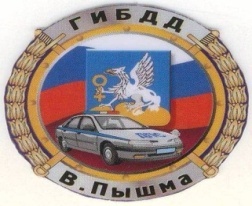                                             Отделение Госавтоинспекции МО МВД России «Верхнепышминский»